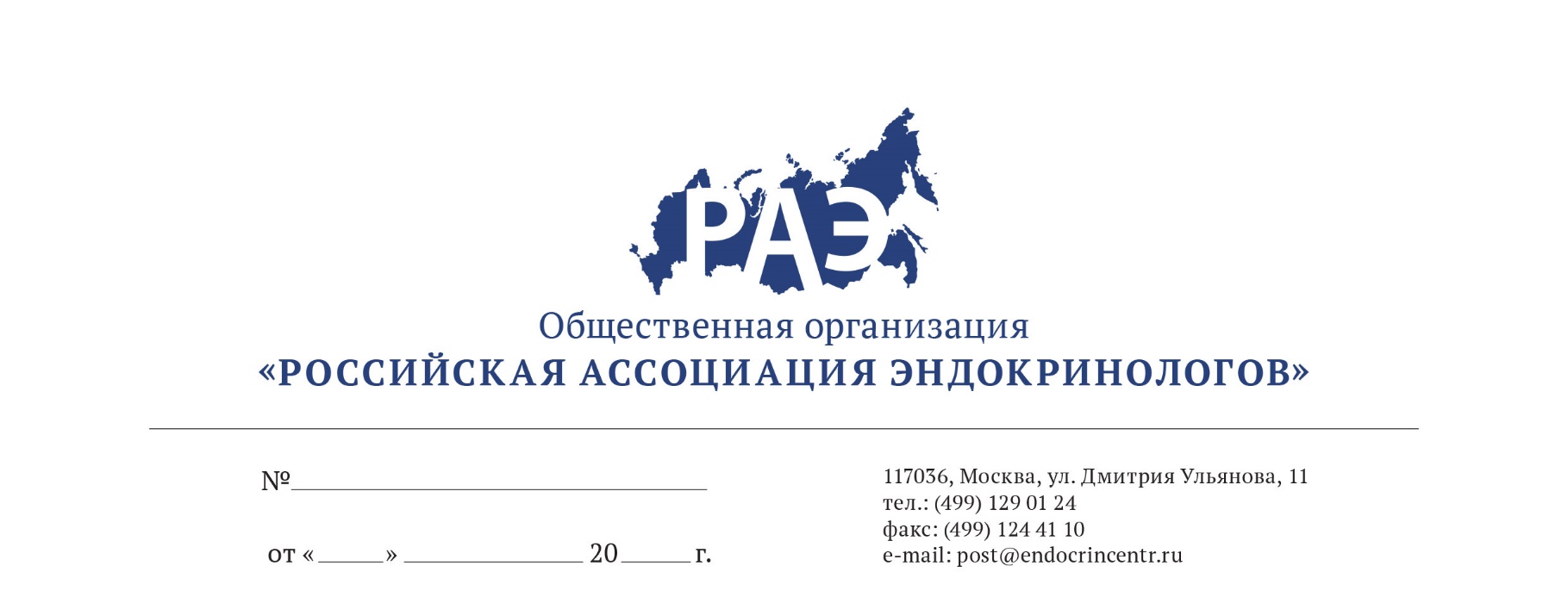 Программа школы для специалистов «Ожирение. Коморбидность и принципы эффективного лечения» 15 июняМесто проведения: ФГБУ «Эндокринологический научный центр» Минздрава России. ул. Дмитрия Ульянова, дом 11, 3 этаж 3 корпуса, конференц-зал.Время: 15.00-19.1515.00-15.45Современные принципы лечения ожирения (Мазурина Н.В.) – 45 мин.15.45-16.30Ожирение и нарушения функции щитовидной железы аутоиммунного и не аутоиммунного генеза (Трошина Е.А.) – 45 мин.16.30-17.30Ожирение – главный фактор риска нарушений углеводного обмена и кардио-ренальных рисков (Ершова Е.В. и Бондаренко И.З.) – 60 мин.17.30-17.45Перерыв – 15 мин.17.45-19.15Ожирение и репродуктивное здоровье (Григорян О.Р. и Роживанов Р.В.) –  1 ч 30 мин.